СУМСЬКА МІСЬКА РАДА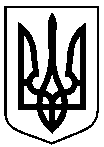 УПРАВЛІННЯ ОСВІТИ І НАУКИ СУМСЬКОЇ МІСЬКОЇ РАДИКОМУНАЛЬНА УСТАНОВА СУМСЬКА ЗАГАЛЬНООСВІТНЯ ШКОЛА І-ІІІ СТУПЕНІВ №6, М. СУМИ, СУМСЬКОЇ ОБЛАСТІ (КУ СУМСЬКА ЗОШ №6)Код ЄДРПОУ 14023068НАКАЗ31.08.2023 					 м. Суми			              №146			Про організацію освітнього процесуз використанням  технологійдистанційного навчання в 2023/2024н.рВідповідно до Закону України «Про затвердження Указу Президента України «Про введення воєнного стану в Україні» від 24.04.2022 року №2102-IX, Положення про дистанційну форму здобуття повної загальної середньої освіти, затвердженого наказом Міністерства освіти і науки України від 08.09.2020 року №1115, зареєстрованого в Міністерстві юстиції України 28 вересня 2020 року за №941/35224, постанови Кабінету Міністрів України від 28 липня 2023 року №782 «Про початок навчального року під час воєнного стану в Україні»,  листа МОН України від 16.08.2023 №1/12186-23 «Про  організацію 2023/2024 навчального року в закладах загальної середньої освіти», рішення педагогічної ради від 31.08.2023 р.  (протокол №17), НАКАЗУЮ:Організувати освітній процес з використанням технологій дистанційного навчання у 6-11 класах з 01.09.2023 по 29.09.2023 року.Організувати очну форму здобуття освіти з поєднанням дистанційної форми (змішаний режим) для учнів 2-5 класів з 01.09.2023 по 29.09.2023 року за окремим графіком (додаток 1).Організувати очну форму здобуття освіти з поєднанням дистанційної форми (змішаний режим) для учнів 2-11 класів з 02.10.2023 року за окремим графіком (додаток 2).Перевести педагогічних працівників закладу на гнучкий режим роботи під час воєнного стану, з можливістю віддаленого дистанційного навчання здобувачів освіти та з дотриманням встановленого згідно з тарифікацією робочого часу (педагогічного навантаження) без зміни істотних умов праці (додаток 3).Визначити робоче місце педагогічних працівників за їх місцем проживання під час віддаленого дистанційного навчання здобувачів освіти.Заступникам директора з НВР Васюковій С.М., Капленко А.О., 
Феденко І.Б., Співак Т.В., Лодяному В.М., з ВР Акименко О.А.:Надавати педагогічним працівникам методичну допомогу щодо організації освітнього процесу за допомогою технологій дистанційного навчання;Організувати, координувати та здійснювати контроль за виконанням вчителями освітніх програм під час застосування технологій дистанційного навчання через форми контролю: спостереження за проведенням уроку (під час роботи в закладі), співбесіди, моніторингу проведення відвідування учнями занять, оцінювання, виконання програм, об’єму заданих домашніх завдань тощо через Google Classroom.Педагогічним працівникам:Забезпечити виконання освітніх програм у 2-11 класах шляхом організації освітнього процесу за допомогою технологій дистанційного навчання з урахуванням матеріально-технічних можливостей закладу освіти, використовуючи  сервіси Google Classroom для взаємодії з учасниками освітнього процесу, Google Meet для проведення відеоуроків відповідно до Санітарного регламенту для закладів загальної середньої освіти.Забезпечити переривання освітнього процесу в разі сигналу «Повітряна тривога»; після відбою сигналу повернутися до опрацювання навчального матеріалу, організувавши освітній процес із урахуванням необхідного коригування (самостійне опрацювання навчального матеріалу, індивідуальні консультації тощо).Контролювати відвідування учнями занять.Заняття з учнем 9-Г класу Павленко А., який навчається на індивідуальній формі (педагогічний патронаж), проводити в дистанційному режимі згідно з розкладом уроків з використанням інструментів Google Meet і Classroom відповідно до Санітарного регламенту для закладів загальної середньої освіти.Для учнів, які не мають можливості здійснювати освітню діяльність з використанням синхронного чи асинхронного режимів з поважних причин (стан здоров’я, відсутність доступу ( обмежений доступ) до мережі Інтернет або технічних засобів навчання, зокрема дітей із сімей, які перебувають у складних життєвих обставинах, багатодітних, малозабезпечених сімей тощо, використовуються інші засоби комунікації, доступні таким учням (телефонний зв’язок,соціальні мережі тощо).Здійснювати оцінювання результатів навчання здобувачів освіти під час освітнього процесу із використанням технологій дистанційного навчання на платформі Google Classroom, з подальшим занесенням до відповідних сторінок класного журналу.Забезпечити виконання методичної, організаційно-педагогічної роботи.Заповнення класних журналів здійснювати відповідно до наказів МОН України від 02.09.2020 №1096 «Про затвердження методичних рекомендацій щодо заповнення Класного журналу учнів початкових класів Нової української школи»»; 5-11-х класів – Інструкції з ведення класного журналу учнів 5-11(12)-х класів загальноосвітніх навчальних закладів, затвердженої наказом МОН України від 03.06.2008 №496 «Про затвердження Інструкції з ведення класного журналу учнів 5-11(12)-х класів загальноосвітніх навчальних закладів».У класному журналі зазначати режим проведення (синхронний, асинхронний) конкретного навчального заняття.Класним керівникам 2-11 класів:Провести роботу з батьківською громадськістю  стосовно організації освітнього процесу з використанням технологій дистанційного навчання.Контролювати щоденно відвідування  учнями занять.6.3. Здійснювати зворотній зв'язок між усіма учасниками освітнього процесу в телефонному та онлайн-режимі.Педагогу-організатору Гончаренко В.В. забезпечити проведення заходів відповідно до плану роботи закладу, участь у заходах усіх рівнів, використовуючи технології дистанційного навчання.Керівникам гуртків  заняття  проводити з використанням дистанційних технологій. Асистентам учителів Понирко В.В., Андруховій В.В.,  Падалко М.А.: 8.1. Надавати здобувачам освіти з особливими освітніми потребами допомогу в освоєнні програмового матеріалу в синхронному та асинхронному режимах.Координувати дистанційне навчання з батьками дитини.8.3. Надавати учням та їх батькам рекомендації щодо дотримання санітарних норм при використанні комп’ютерної техніки.Відповідальність за організацію навчання з використанням технологій дистанційного навчання покласти на заступників директора з НВР 
Васюкову С.М., Капленко А.О., Феденко І.Б., Співак Т.В., Лодяного В.М., з ВР Акименко О.А. Контроль за виконанням наказу залишаю за собою.Директор				                       		Людмила НОВИК	З наказом ознайомлені:Додаток 1  до наказу КУ Сумської ЗОШ №631.08.2023 №146Графік організації очної форми здобуття освіти з поєднанням дистанційної форми (змішаний режим) для учнів 2-5 класів з  01.09.2023 по 29.09.2023 року Заступник директора з НВР	 		  		Ірина ФЕДЕНКОДодаток 2  до наказу КУ Сумської ЗОШ №631.08.2023 №146Графік організації очної форми здобуття освіти з поєднанням дистанційної форми (змішаний режим) для учнів 2-11 класів з 02.10.2023 рокуЗаступник директора з НВР	 		  		Ірина ФЕДЕНКОДодаток 3  до наказу КУ Сумської ЗОШ №631.08.2023 №146Графік роботи педагогічних працівників з можливістю віддаленої дистанційної роботиЗаступник директора з НВР	 		  		Ірина ФЕДЕНКО__________ Світлана ВАСЮКОВА__________ __________ Тетяна  СПІВАК   __________                          __________ Алла КАПЛЕНКО__________ __________ Наталія АНДРІЯШ __________ __________ Ірина АБРАМЧУК__________ __________ Олена МАКУХА__________                          __________ Лідія БАБЕНКО__________ __________ Наталія ЩУР __________ __________ Світлана УСИК__________ __________ Вікторія АНДРУХОВА__________                          __________ Світлана СЕРГІЄНКО__________ __________ Володимир СТАЙКО __________ __________ Людмила КОНОТОП__________ __________ Людмила ПІКУЛИЦЬКА   __________                          __________ Оксана ШТОКАЛО__________ __________ Людмила БАКЛАЙ __________ __________ Людмила СИВОКОНЬ__________ __________ Анна КИЧАНЬ   __________                          __________ Тетяна БОНДАР__________ __________ Віта БЕЗПЕЧНА__________ 
__________ Іван МЕЩЕРЯКОВ__________ __________ Катерина ЛОПАТКА   __________                          __________ Оксана ШЕВЧУК__________ __________ Тетяна БАГА __________ __________ Антон ЗАСТАВНИЙ__________ __________ Віталій ПИРХА   __________                          __________ Світлана ШАБАЛІНА__________ __________ Віталій БУРІКОВ __________ __________ Вікторія ГОНЧАРЕНКО__________ __________ Тетяна  СПІВАК   __________                          __________ Ілона ІЛЬЯШЕНКО__________ __________ Валерій БУДКО __________ __________ Валентина КРАВЧЕНКО__________ __________ Марина ШИХАЛІЄВА__________                          __________ Ольга ЗАВЕДЕНКО__________ __________ Вікторія ЗІНЬ__________ __________ Лілія ЮРЧЕНКО__________ __________ Марина  ПАДАЛКО  __________                          __________ Наталія САЗОНОВА __________ __________  Василь ЛОДЯНИЙ____________________  Олена АКИМЕНКО____________________  Ірина ФЕДЕНКО____________________  Михайло КОЛЕСНИКОВ____________________  Ольга ЗАІЧЕНКО____________________  Ганна ШЕРСТЮК____________________  Світлана РЯБІНЧЕНКО____________________  Світлана РЕШЕТНИЧЕНКО____________________  Оксана ДЕГТЯРЬОВА____________________  Світлана ГРИЦАЙ____________________  Вячеслав ПОДОЛЯК____________________  Тамара ФІАЛКОВСЬКА____________________  Людмила ВАСИЛЕНКО____________________  Олена МУСАТОВА____________________  Анастасія БУГАЄНКО____________________  Альона УСИК____________________  Олеся КОЛОТИЛО____________________  Світлана КУЦЕНКО____________________  Ольга БОГОСЛОВСЬКА____________________  Людмила ХИЖНЯК____________________  Оксана АРТЮШЕНКО____________________  Тетяна КАЛАШНИК____________________  Андрій ГОЛОВЧЕНКО____________________  Іван РУДЕНЬ____________________  Ольга БЕРЕСТ____________________  Олена ЛУШПЕНКО____________________  Ірина МАКСИМЕНКО____________________  Олена МІЩЕНКО____________________  Олена ШКУТ____________________  Олена КОВАЛЬОВА____________________  Ірина ГОЛОВАЧ____________________ Альона ЯРЕМЕНКО____________________  Валентина ПОНИРКО____________________  Лариса КАРПЕНКО____________________  Наталія РУСАКОВА____________________  Галина ПАСІЧНИК__________ТижденьКласиОрієнтовна к-ть учнівІ (04.09-08.09) ІІ (11.09-15.09)ІІІ (18.09-22.09) ІV (25.09-29.09)1 класи (4)1, 3 класи (9)1, 2 класи (8)1, 4, 5 класи (14)112238212350ТижденьПаралеліОрієнтовна к-ть учнівІ (02.10-06.10)ІІІ (16.10-20.10)1, 2, 4, 6, 7, 10 (24 класи)462ІІ (09.10-13.10) ІV (23.10-27.10)1, 3, 5, 8, 9, 11 (24 класи)449№ з/пДень тижня в закладіДень тижня з віддаленою дистанційною роботоюКабінетПІБ учителя1Щодня в закладіЩодня в закладіКаб. директораНовик Л.В.2Щодня в закладіЩодня в закладіКаб. заступникаАкименко О.А.3Щодня в закладіЩодня в закладіКаб. заступникаФеденко І.Б.4Щодня в закладіЩодня в закладіКаб. заступникаЛодяний В.М.5Щодня в закладіЩодня в закладіКаб. заступникаВасюкова С.М.6Щодня в закладіЩодня в закладіМетод кабінетСпівак Т.В.7Щодня в закладіЩодня в закладіКаб. заступникаКапленко А.О.8Щодня в закладіЩодня в закладіКаб. практ. психологаГоловач І.А.9Щодня в закладіЩодня в закладіКаб. практ. психологаГончаренко В.В.10Щодня в закладіЩодня в закладіКаб. практ. психологаШкут О.С.11І,ІІ,ІІІІV131Бугаєнко А.В.12І,ІІ,ІІІІV135Бут К.О.13І,ІІ,ІІІІVШихалієва М.А.14І,ІІ,ІІІІVСтайко В.В.15І,ІІ,ІVІІІПирха В.І.16І,ІІ,ІVІІІ323Безпечна В.В.17І,ІІ,ІVІІІ332Яременко А.С.18І,ІІ,ІІІІV119Пікулицька Л.В.19І,ІІ,ІІІІV224Мещеряков І.Д.20І,ІІ,ІVІІІ235Юрченко Л.Ф.21І,ІІІІІ, ІV113Усик А.О.221 клас, щотижня в закладі1 клас, щотижня в закладі114Шерстюк Г.І.23І,ІІІІІ, ІV113Щур Н.В.24І,ІІІІІ, ІV115Сивоконь Л.М.25І,ІІІІІ, ІV117Заіченко О.Л.26І,ІІІІІ, ІV118Абрамчук І.М.271 клас, щотижня в закладі1 клас, щотижня в закладі121Карпенко Л.І.28І,ІІІІІ, ІV122Русакова Н.А.29ІІІ, ІVІ,ІІ123Рябінченко С.О.30ІІІ, ІVІ,ІІ124Бабенко Л.М.31ІІІ, ІVІ,ІІ123Пасічник Г.В.32ІІІ, ІVІ,ІІ125Зінь В.О.331 клас, щотижня в закладі1 клас, щотижня в закладі127Решетниченко С.О.34ІІІ, ІVІ,ІІ128Дегтярьова О.В.35ІІІ, ІVІ,ІІ112Усик С.Л.36ІІІ, ІVІ,ІІ111Макуха О.В.37ІІІ, ІVІ,ІІ126Заведенко О.Ф.38І,ІІІІІ,ІV231Грицай С.П.39І,ІІІІІ,ІV136Василенко Л.Б.40І,ІІІІІ,ІV138Шевчук О.М.41І,ІІІІІ,ІV119Сазонова Н.Є.42І,ІІІІІ,ІV139Мусатова О.О.43І,ІІІІІ,ІV321Буріков В.О.44І,ІІІІІ,ІV119Щербак Д.М.45ІІ,ІVІ,ІІІ331Бондар Т.Л.46ІІ,ІVІ,ІІІ332Богословська О.Б.47ІІ,ІVІ,ІІІ321Лопатка К.М.48ІІ,ІVІ,ІІІ334Колотило О.В.49ІІ,ІVІ,ІІІ333Кравченко В.М.50ІІ,ІVІ,ІІІ137Фіалковська Т.І.51І,ІІІІІ,ІV132Сергієнко С.А.52І,ІІІІІ,ІV134Вода О.І.53І,ІІІІІ,ІV223Хижняк Л.Б.54І,ІІІІІ,ІV232Подоляк В.Б.55І,ІІІІІ,ІV233Штокало О.В.56І,ІІІІІ,ІV137Міщенко О.М.57І,ІІІІІ,ІV234Лушпенко О.І.58І,ІІІІІ,ІV225Артюшенко О.М.59ІІ,ІVІ,ІІІ133Баклай Л.В.60ІІ,ІVІ,ІІІ230Конотоп Л.І.61ІІ,ІVІ,ІІІ234Кичань А.О.62ІІ,ІVІ,ІІІ235Куценко С.Ю.63І,ІІІІІ,ІV323Калашник Т.О.64І,ІІІІІ,ІV324Ільяшенко І.С.65ІІ,ІVІ,ІІІКаб. трудового навч.Бага Т.Ю.66ІІ,ІVІ,ІІІСлюсарна майстерняМаксименко І.І.67ІІ,ІVІ,ІІІСтолярна майстерняРудень І.І.68ІІ,ІVІ,ІІІКаб. музикиГоловченко А.І.69ІІ,ІVІ,ІІІ134Заставний А.А.70ІІ,ІVІ,ІІІ135Шабаліна С.Б.71ІІ,ІVІ,ІІІ136Берест О.О.72ІІ,ІVІ,ІІІ137Ковальова О.М.73ІІ,ІVІ,ІІІ138Будко В.П.